AGENDA FOR THE LOUISIANA USED MOTOR VEHICLE COMMISSION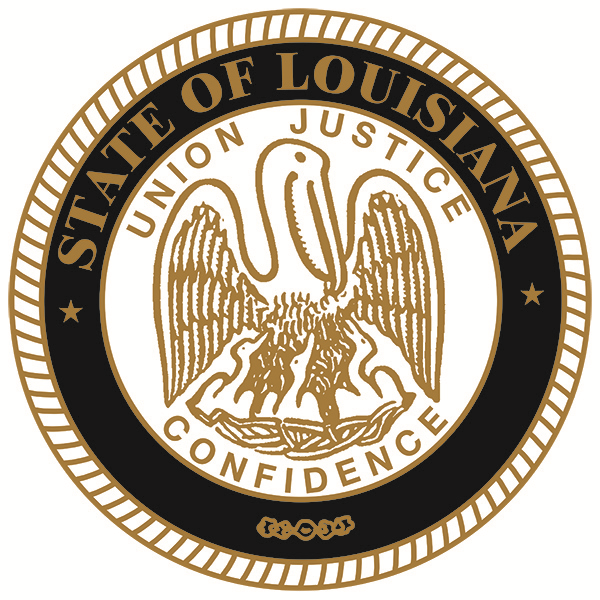 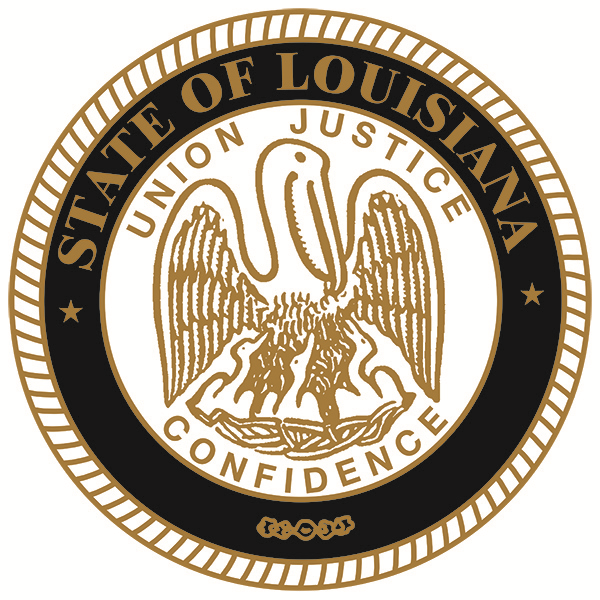 REGULAR MEETING DATE:		July 18, 2016 TIME:		9:30 a.m.PLACE:	Louisiana Used Motor Vehicle Commission 		3132 Valley Creek Drive 		Baton Rouge, LA 70808CALL TO ORDERPLEDGE OF ALLEGIANCE ROLL CALL OATH OF OFFICE –  John Poteet – Chairman                                                      Henry “Darty” Smith PUBLIC COMMENTS ADOPTION AND APPROVAL OF MINUTES – June 2016ITEMS FOR DISCUSSION AND ACTIONReview of Financial Report Review of financial report – June  2016Ratification of Imposed PenaltiesCase #2015-855 Automotive One Stop – (912 Gerstner Memorial Drive, Lake Charles, LA 70601)  UD.244165Case #2015-996 Top Auto Rental & Sales, LLC – (815 SW Evangeline Thruway, Lafayette, LA  70501)  UD.243855Case #2016-7 Backyard Rides, LLC – (3536 North Causeway Blvd., Metairie, LA 700002)  UD.242587Case #2016-252 Auto Match – (3515 North Acadian Thruway, Baton Rouge, LA 70805)  UD.244271Case #2016-320 Car King, LLC – (12 Louisville Avenue, Monroe, LA 71201)  UD.243861Case #2016-360 Jessie’s Auto Sales #2 – (5545 Veteran’s Memorial Highway, Mamou, LA 70554)  UD.242669Ratification of Revocations1.	Cap’s Auto Salvage – (2395 Gravois Street, Vacherie, LA 70090) UD.240599 and AD.403662.	Taxicabmart Car Sale – (3914 Howard Avenue, New Orleans, LA 70125) UD.2437373.  	Billy’s Used Cars Towing & Recovery, LLC – (6801 Westbank Expressway, Marrero, LA 70072) Rd.1004. 	Cajun Customs Auto and Cycle, LLC – (10711 Highway 1, Moreauville, LA 71355) UD.2434075. 	Dixie Surplus Machinery, Inc. – (8435 Highway 165, Pollock, LA 71467) UD.1003136. 	A.R. Goode Used Cars – (5822-F Monroe Highway, Ball, LA 71405) UD.1976057. 	Bosley Services – (601 West 10th Street, Donaldsonville, LA 70346) UD.2440348.	Premier Auto Group, LLC – (716 Papworth Avenue, Metairie, LA 70005) UD.2444169.	Austin’s Auto Salvage – (8162 Highway 84, Ferriday, LA 71334) UD.243664 and AD.4076410.	Eason’s Auto Sales – (3112 Hollywood Avenue, Shreveport, LA 71108) UD.24384611.	Official Auto Sales, LLC – (2504 Mill Street, Lake Charles, LA 70601) UD.24371612. 	Melvin Funches Junk Cars & Car Crushers – (7685 Hamp Lea Road, Magnolia, MS 39652) CS.170813. 	A Bear Auto Sales, LLC – (1372 Banker Road, St. Martinville, LA 70582) UD.24416314.	DK Autosports, LLC – (9025 Greenwood Road, Greenwood, LA 71033) UD.243526VIII. 	EXECUTIVE DIRECTOR’S REPORTReview of  Compliance Investigation and Complaint TotalsIX.	ADMINISTRATIVE HEARINGS Priceline Motors – (1144 Collins Blvd., Covington, LA 70433) License UD.243982Deal Makers – (69390 Highway 59, Abita Springs, LA 70420)  License UD.pendingImport One – (9977 Airline Highway, Baton Rouge, LA 70816) License UD.240634 and (12020 Airline Highway, Baton Rouge, LA 70817) License UD.243811 X.	ITEMS FOR NEXT AGENDA – August 15, 2016XI.	ADJOURNMENT*Agenda shall be provided to all Commissioners and all employees and contractors of the Commission.Posted by____________________________________ Date: __________________ Time: __________